Γεια σας παιδιά. Τις μέρες αυτές όπου είμαστε όλοι στα σπίτια μας, χρησιμοποιούμε πολύ τους υπολογιστές μας είτε για τα μαθήματά μας είτε για να μιλάμε με τους φίλους και τις φίλες μας χρησιμοποιώντας το διαδίκτυο. Για αυτό τον λόγο, πρέπει να θυμηθούμε ότι στο διαδίκτυο υπάρχουν λογισμικά τα οποία μπορούν να βλάψουν τους υπολογιστές μας. Υπάρχουν όμως και τρόποι να να προφυλαχτούμε από αυτά.Να δούμε το παρακάτω βίντεο για να θυμηθούμε τους κινδύνους αλλά και πώς να προστατέψουμε τους υπολογιστές μας:Κακόβουλα Λογισμικά: https://youtu.be/oGstHDGia5IΎστερα μπορούμε να παίξουμε το παρακάτω παιχνίδι quizizz:  Επισκεπτόμαστε την ιστοσελίδα www.quizizz.com  Επιλέγουμε  “join a game”  Εισάγουμε τον κωδικό 675319  Εισάγουμε το όνομά μας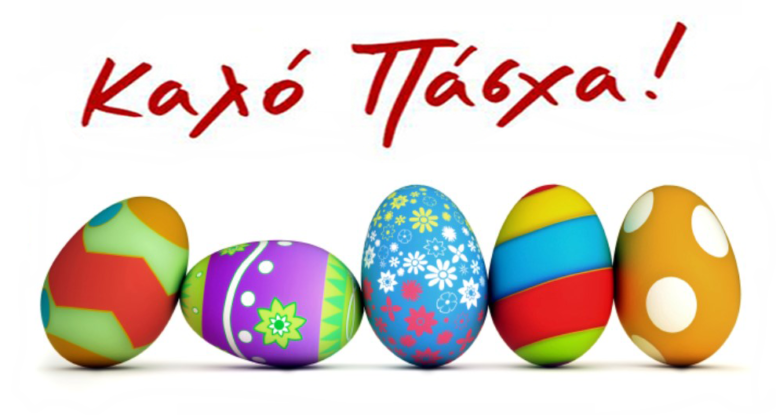 